LABELS FOR BACK OF WORK AND ARTIST’S MERCHANDISENote the text entered for Artist and Email will helpfully repeat in all the other Artist and Email fields but those are the only fields that will repeat. To use, you may have to click the “Enable Editing” button.BACK OF WORKCARDSBIN ARTNHAC 2022 SHOW 
 PIECE #1 – Back of Work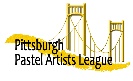 Title: Artist: Email: NHAC 2022 SHOW
 PIECE #2 – Back of WorkTitle: Artist: Email: NHAC 2022 SHOW
 PIECE #3 – Back of WorkTitle: Artist: Email: NHAC 2022 SHOW
 Card(s) #1Piece ID: Description: Price: Artist: Email: NHAC 2022 SHOW
Card(s) #2Piece ID: Description: Price: Artist Email: NHAC 2022 SHOW
 Card(s) #3Piece ID: Description: Price: Artist: Email: NHAC 2022 SHOW
 Card(s) #4Piece ID: Description: Price: Artist: Email: NHAC 2022 SHOW
Card(s) #5Piece ID: Description: Price: Artist: Email: NHAC 2022 SHOW
 Card(s) #6Piece ID: Description: Price: Artist: Email: NHAC 2022 SHOW
 Card(s) #7Piece ID: Description: Price: Artist: Email: NHAC 2022 SHOW
Card(s) #8Piece ID: Description: Price: Artist: Email: NHAC 2022 SHOW
 Card(s) #9Piece ID: Description: Price: Artist: Email: NHAC 2022 SHOW
 Bin Art #1Piece ID: Title: Price: Artist: Email: NHAC 2022 SHOW
Bin Art #2Piece ID: Title:  Price: Artist: Email: NHAC 2022 SHOW
 Bin Art #3Piece ID: Title:  Price: Artist: Email: NHAC 2022 SHOW
 Bin Art #4Piece ID: Title: Price: Artist: Email: NHAC 2022 SHOW
Bin Art #5Piece ID: Title: Price: Artist: Email: NHAC 2022 SHOW
 Bin Art #6Piece ID: Title: Price: Artist: Email: 